REPUBLIKA HRVATSKA 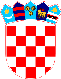 VUKOVARSKO SRIJEMSKA ŽUPANIJA OPĆINA TOVARNIK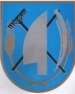  OPĆINSKI NAČELNIKKLASA:  022-05/20-02/06URBROJ: 2188/12-03/01-20-20Tovarnik, 15.5.2020. PREDMET: prijedlog odluke o prodaji  nekretnine PRAVNA OSNOVA: čl. 31. Statuta Općine Tovarnik ( Službeni vjesnik Vukovarsko-srijemske županije  4/13, 14/13, 1/18, 6/18, 3/20 ),   PREDLAGATELJ: načelnica Općine TovarnikIZVJESTITELJ: načelnica Općine Tovarnik NADLEŽNOST ZA DONOŠENJE: Općinsko vijećeTEKST PRIJEDLOGA:Na temelju članka 31. Statuta Općine Tovarnik („Službeni vjesnik  Vukovarsko-srijemske županije“, broj  04/13, 14/13 ) Općinsko vijeće Općine Tovarnik na svojoj 26. Sjednici, održanoj 22. svibnja 2020. godine, donosiODLUKU O PRODAJI NEKRETNINEČlanak 1.Ovom se Odlukom uređuju uvjeti i način prodaje nekretnina k.č.2786   k.o. Ilača, u vlasništvu Općine Tovarnik Članak 2.Općina Tovarnik će putem javnoga natječaja prodati nekretnine kako slijedi:k.č. 2786  k.o. Ilača, zk. uložak 1651, površine 1199  m2 , označenu kao pomoćna zgrada, kuća, dvorište, Ilača, V. Nazora 72  Članak 3.Početna cijena na natječaju za prodaju nekretnina iz prethodnoga članka je 115.600,00 kn sukladno procjembenom elaboratu tržišne vrijednosti nekretnine br. 105/2020 od 31.1.2020. izrađen od Dinke Benačić, dipl.ing.arh., stalnog sudskog vješataka za procjenu nekretninaKriterij za utvrđivanje najpovoljnije ponude je najviša ponuđena cijena. Ukoliko su pristigle dvije ponude za kupnju nekretnine s istom ponuđenom najvišom cijenom, prednost ima ona koja je prije zaprimljena u Općini Tovarnik. Članak 4.Utvrđuje se pravo prvokupa za vlasnike čestica koje graniče s česticama iz članka 2. ove Odluke - uz uvjet da prihvate najvišu ponuđenu cijenu. Ukoliko više vlasnika čestica koje graniče s česticama iz članka 2. ove Odluke podnesu ponudu za kupnju istih čestica, prednost ima ona ponuda koja je ranije zaprimljena u Općini Tovarnik. Članak 5.Javni natječaj za prodaju čestica iz članka 2. ove Odluke te donošenje Odluke o odabiru najpovoljnijeg ponuditelja provest će se po Odluci o raspolaganju i upravljanju nekretninama u vlasništvu Općine Tovarnik ( Službeni vjesnik Vukovarsko-srijemske županije br. 10/15 ) NAČELNICA OPĆINE TOVARNIK Ruža V. Šijaković 